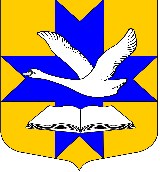 СОВЕТ ДЕПУТАТОВМУНИЦИПАЛЬНОГО ОБРАЗОВАНИЯБОЛЬШЕКОЛПАНСКОЕ СЕЛЬСКОЕ ПОСЕЛЕНИЕ
  ГАТЧИНСКОГО МУНИЦИПАЛЬНОГО РАЙОНАЛЕНИНГРАДСКОЙ ОБЛАСТИТРЕТЬЕГО СОЗЫВАРЕШЕНИЕ«22» сентября 2016 г.                        		                                        № 47О внесении изменений в  решение совета депутатов Большеколпанского сельского поселения от 21.11.2014 г. №65 (с изм. от 26.05.2016 г. №37) «Об установлении налога на имущество физических лиц в соответствии с главой 32 НК РФ на территории муниципального образования Большеколпанское сельское поселение Гатчинского муниципального района Ленинградской области»В соответствии с Федеральным законом от 06.10.03 №131-ФЗ «Об общих принципах организации местного самоуправления в Российской Федерации», и  руководствуясь Уставом МО  Большеколпанское сельское поселение Гатчинского муниципального района Ленинградской областиСовет депутатов МО Большеколпанское сельское поселениеРЕШИЛ:Таблицу в пункте 2 решения совета депутатов Большеколпанского сельского поселения от 21.11.2014 г. №65  (с изм. от 26.05.2016 г. №37) «Об установлении налога на имущество физических лиц в соответствии с главой 32 НК РФ на территории муниципального образования Большеколпанское сельское поселение Гатчинского муниципального района Ленинградской области» изложить в следующей редакции:Настоящее решение вступает в силу после его официального опубликования и распространяется на правоотношения с 01.01.2015 года.Глава муниципального образованияБольшеколпанское сельское поселение                                 О.В. ЛиманкинСуммарная инвентаризационная стоимость объектов налогообложенияСтавки налогаСтавки налогаСуммарная инвентаризационная стоимость объектов налогообложенияДоля имущества, используемого для жилья и хозяйственных нуждДоля имущества, используемого в коммерческих целяхДо 300000 рублей (включительно)0,10,1Свыше 300000 рублей до 500000 рублей (включительно)0,30,3Свыше 500000 рублей до 750000 рублей (включительно)0,52,0Свыше 750000 рублей до 1000000 рублей (включительно)1,02,0Свыше 1000000 рублей 2,02,0